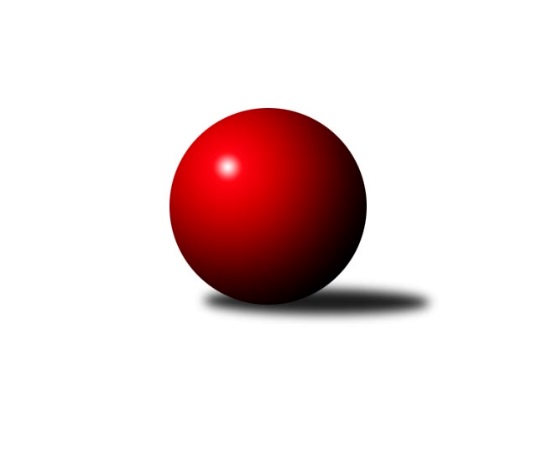 Č.1Ročník 2017/2018	14.9.2017Nejlepšího výkonu v tomto kole: 2458 dosáhlo družstvo: KK Slavoj Praha DMistrovství Prahy 2 2017/2018Výsledky 1. kolaSouhrnný přehled výsledků:KK Slavia Praha B	- KK Slavia Praha C	6:2	2413:2255	8.0:4.0	12.9.Sokol Kobylisy B	- SK Meteor Praha D	7:1	2225:2136	9.0:3.0	12.9.KK Dopravní podniky Praha A	- KK Slavia Praha D	2:6	2259:2262	6.0:6.0	13.9.TJ Radlice	- TJ Sokol Praha-Vršovice B	8:0	2358:2102	11.0:1.0	13.9.Slavoj Velké Popovice A	- KK Slavoj Praha D	2:6	2399:2458	5.0:7.0	13.9.PSK Union Praha C	- Sokol Kobylisy C	3:5	2273:2291	7.0:5.0	14.9.TJ Sokol Rudná C	- SK Uhelné sklady Praha C	5:3	2360:2287	6.0:6.0	14.9.Tabulka družstev:	1.	TJ Radlice	1	1	0	0	8.0 : 0.0 	11.0 : 1.0 	 2358	2	2.	Sokol Kobylisy B	1	1	0	0	7.0 : 1.0 	9.0 : 3.0 	 2225	2	3.	KK Slavia Praha B	1	1	0	0	6.0 : 2.0 	8.0 : 4.0 	 2413	2	4.	KK Slavoj Praha D	1	1	0	0	6.0 : 2.0 	7.0 : 5.0 	 2458	2	5.	KK Slavia Praha D	1	1	0	0	6.0 : 2.0 	6.0 : 6.0 	 2262	2	6.	TJ Sokol Rudná C	1	1	0	0	5.0 : 3.0 	6.0 : 6.0 	 2360	2	7.	Sokol Kobylisy C	1	1	0	0	5.0 : 3.0 	5.0 : 7.0 	 2291	2	8.	PSK Union Praha C	1	0	0	1	3.0 : 5.0 	7.0 : 5.0 	 2273	0	9.	SK Uhelné sklady Praha C	1	0	0	1	3.0 : 5.0 	6.0 : 6.0 	 2287	0	10.	KK Dopravní podniky Praha A	1	0	0	1	2.0 : 6.0 	6.0 : 6.0 	 2259	0	11.	Slavoj Velké Popovice A	1	0	0	1	2.0 : 6.0 	5.0 : 7.0 	 2399	0	12.	KK Slavia Praha C	1	0	0	1	2.0 : 6.0 	4.0 : 8.0 	 2255	0	13.	SK Meteor Praha D	1	0	0	1	1.0 : 7.0 	3.0 : 9.0 	 2136	0	14.	TJ Sokol Praha-Vršovice B	1	0	0	1	0.0 : 8.0 	1.0 : 11.0 	 2102	0Podrobné výsledky kola:	 KK Slavia Praha B	2413	6:2	2255	KK Slavia Praha C	Tomáš Rybka	 	 191 	 223 		414 	 2:0 	 331 	 	171 	 160		Milan st. Mareš st. *1	Tomáš Tejnor	 	 191 	 198 		389 	 0:2 	 415 	 	210 	 205		Josef st. Kocan	Nikola Zuzánková	 	 160 	 188 		348 	 0:2 	 425 	 	232 	 193		Milan ml. Mareš ml.	Pavel Forman	 	 211 	 225 		436 	 2:0 	 375 	 	179 	 196		Michal Kocan	Vladimír Tala *2	 	 202 	 221 		423 	 2:0 	 333 	 	159 	 174		Jiří ml. Kryda ml.	Lidmila Fořtová	 	 211 	 192 		403 	 2:0 	 376 	 	196 	 180		Hana Hájkovározhodčí: střídání: *1 od 51. hodu Jiří st. Kryda st., *2 od 51. hodu Jiří TalaNejlepší výkon utkání: 436 - Pavel Forman	 Sokol Kobylisy B	2225	7:1	2136	SK Meteor Praha D	Marian Kovač	 	 178 	 195 		373 	 2:0 	 342 	 	172 	 170		Bedřich Bernátek	Václav Císař	 	 165 	 194 		359 	 2:0 	 353 	 	164 	 189		Vladimír Fořt	Jaroslav Krčma	 	 202 	 177 		379 	 1:1 	 375 	 	192 	 183		Vladimír Dvořák	Vojtěch Vojtíšek	 	 197 	 206 		403 	 2:0 	 362 	 	170 	 192		Miroslav Šostý	Josef Císař	 	 169 	 177 		346 	 1:1 	 353 	 	185 	 168		Richard Sekerák	Zdeněk Fůra	 	 175 	 190 		365 	 1:1 	 351 	 	186 	 165		Zdeněk Boháčrozhodčí: Nejlepší výkon utkání: 403 - Vojtěch Vojtíšek	 KK Dopravní podniky Praha A	2259	2:6	2262	KK Slavia Praha D	Jiří Štoček	 	 165 	 214 		379 	 2:0 	 355 	 	162 	 193		Karel Myšák	Jan Novák	 	 183 	 189 		372 	 1:1 	 386 	 	200 	 186		Karel Bernat	Jaroslav Vondrák	 	 185 	 225 		410 	 2:0 	 347 	 	175 	 172		Vladimír Kněžek	Petr Soukup	 	 178 	 183 		361 	 0:2 	 390 	 	198 	 192		Tomáš Jiránek	Milan Švarc	 	 191 	 185 		376 	 1:1 	 385 	 	203 	 182		Petr Knap	Jiří Ludvík	 	 184 	 177 		361 	 0:2 	 399 	 	203 	 196		Filip Knaprozhodčí: Nejlepší výkon utkání: 410 - Jaroslav Vondrák	 TJ Radlice	2358	8:0	2102	TJ Sokol Praha-Vršovice B	Jan Kamín	 	 180 	 202 		382 	 2:0 	 322 	 	166 	 156		Jiří Janata	Leoš Kofroň	 	 181 	 184 		365 	 2:0 	 357 	 	178 	 179		Josef Hladík	Marek Lehner	 	 195 	 219 		414 	 1:1 	 387 	 	201 	 186		Václav Papež	Radek Lehner	 	 187 	 194 		381 	 2:0 	 332 	 	170 	 162		Jiří Vilímovský	Lukáš Lehner	 	 190 	 209 		399 	 2:0 	 334 	 	161 	 173		Petr Finger	Miloš ml. Beneš ml.	 	 200 	 217 		417 	 2:0 	 370 	 	155 	 215		Jaroslav Havránekrozhodčí: Nejlepší výkon utkání: 417 - Miloš ml. Beneš ml.	 Slavoj Velké Popovice A	2399	2:6	2458	KK Slavoj Praha D	Josef Vodešil	 	 202 	 194 		396 	 0:2 	 471 	 	236 	 235		Kateřina Holanová	Jaruška Havrdová	 	 215 	 219 		434 	 1:1 	 403 	 	182 	 221		Roman Hrdlička	Jason Holt	 	 192 	 191 		383 	 1:1 	 387 	 	190 	 197		Jan Šipl	Bedřich Švec	 	 198 	 198 		396 	 0:2 	 444 	 	215 	 229		Markéta Baťková	Karel Balliš	 	 208 	 205 		413 	 2:0 	 363 	 	164 	 199		Blanka Koubová	Jiří Mrzílek	 	 195 	 182 		377 	 1:1 	 390 	 	182 	 208		Vladimír Jahelkarozhodčí: Nejlepší výkon utkání: 471 - Kateřina Holanová	 PSK Union Praha C	2273	3:5	2291	Sokol Kobylisy C	Jiří Haken	 	 189 	 204 		393 	 2:0 	 356 	 	162 	 194		Anna Nowaková	Pavel Mezek	 	 193 	 175 		368 	 1:1 	 370 	 	174 	 196		Jan Nowak	Jakub Pytlík	 	 192 	 181 		373 	 1:1 	 420 	 	185 	 235		Zdeněk Šrot	Miloslav Fous	 	 193 	 193 		386 	 1:1 	 374 	 	203 	 171		Karel Erben	Květa Pytlíková	 	 190 	 161 		351 	 1:1 	 375 	 	169 	 206		Václav Jícha	Václav Bouchal	 	 211 	 191 		402 	 1:1 	 396 	 	201 	 195		Michal Matyskarozhodčí: Nejlepší výkon utkání: 420 - Zdeněk Šrot	 TJ Sokol Rudná C	2360	5:3	2287	SK Uhelné sklady Praha C	Miluše Kohoutová	 	 212 	 206 		418 	 2:0 	 368 	 	170 	 198		Olga Brožová	Anna Novotná	 	 203 	 188 		391 	 2:0 	 357 	 	186 	 171		Dana Školová	Ludmila Erbanová	 	 219 	 226 		445 	 2:0 	 352 	 	154 	 198		Petr Štich	Eva Mařánková	 	 176 	 163 		339 	 0:2 	 349 	 	178 	 171		Eva Kozáková	Hana Poláčková	 	 209 	 174 		383 	 0:2 	 423 	 	217 	 206		Jiří Bendl	Jarmila Zimáková	 	 185 	 199 		384 	 0:2 	 438 	 	230 	 208		Miloslav Dušekrozhodčí: Nejlepší výkon utkání: 445 - Ludmila ErbanováPořadí jednotlivců:	jméno hráče	družstvo	celkem	plné	dorážka	chyby	poměr kuž.	Maximum	1.	Kateřina Holanová 	KK Slavoj Praha D	471.00	303.0	168.0	5.0	1/1	(471)	2.	Ludmila Erbanová 	TJ Sokol Rudná C	445.00	294.0	151.0	7.0	1/1	(445)	3.	Markéta Baťková 	KK Slavoj Praha D	444.00	295.0	149.0	9.0	1/1	(444)	4.	Miloslav Dušek 	SK Uhelné sklady Praha C	438.00	296.0	142.0	7.0	1/1	(438)	5.	Pavel Forman 	KK Slavia Praha B	436.00	298.0	138.0	3.0	1/1	(436)	6.	Jaruška Havrdová 	Slavoj Velké Popovice A	434.00	284.0	150.0	4.0	1/1	(434)	7.	Milan ml. Mareš  ml.	KK Slavia Praha C	425.00	281.0	144.0	3.0	1/1	(425)	8.	Jiří Bendl 	SK Uhelné sklady Praha C	423.00	309.0	114.0	11.0	1/1	(423)	9.	Zdeněk Šrot 	Sokol Kobylisy C	420.00	290.0	130.0	8.0	1/1	(420)	10.	Miluše Kohoutová 	TJ Sokol Rudná C	418.00	296.0	122.0	10.0	1/1	(418)	11.	Miloš ml. Beneš  ml.	TJ Radlice	417.00	292.0	125.0	4.0	1/1	(417)	12.	Josef st. Kocan 	KK Slavia Praha C	415.00	284.0	131.0	3.0	1/1	(415)	13.	Marek Lehner 	TJ Radlice	414.00	285.0	129.0	6.0	1/1	(414)	14.	Tomáš Rybka 	KK Slavia Praha B	414.00	291.0	123.0	4.0	1/1	(414)	15.	Karel Balliš 	Slavoj Velké Popovice A	413.00	289.0	124.0	6.0	1/1	(413)	16.	Jaroslav Vondrák 	KK Dopravní podniky Praha A	410.00	275.0	135.0	6.0	1/1	(410)	17.	Vojtěch Vojtíšek 	Sokol Kobylisy B	403.00	289.0	114.0	3.0	1/1	(403)	18.	Lidmila Fořtová 	KK Slavia Praha B	403.00	289.0	114.0	6.0	1/1	(403)	19.	Roman Hrdlička 	KK Slavoj Praha D	403.00	293.0	110.0	8.0	1/1	(403)	20.	Václav Bouchal 	PSK Union Praha C	402.00	287.0	115.0	4.0	1/1	(402)	21.	Filip Knap 	KK Slavia Praha D	399.00	276.0	123.0	4.0	1/1	(399)	22.	Lukáš Lehner 	TJ Radlice	399.00	282.0	117.0	7.0	1/1	(399)	23.	Michal Matyska 	Sokol Kobylisy C	396.00	277.0	119.0	5.0	1/1	(396)	24.	Bedřich Švec 	Slavoj Velké Popovice A	396.00	281.0	115.0	11.0	1/1	(396)	25.	Josef Vodešil 	Slavoj Velké Popovice A	396.00	297.0	99.0	7.0	1/1	(396)	26.	Jiří Haken 	PSK Union Praha C	393.00	289.0	104.0	9.0	1/1	(393)	27.	Anna Novotná 	TJ Sokol Rudná C	391.00	276.0	115.0	11.0	1/1	(391)	28.	Vladimír Jahelka 	KK Slavoj Praha D	390.00	266.0	124.0	8.0	1/1	(390)	29.	Tomáš Jiránek 	KK Slavia Praha D	390.00	276.0	114.0	11.0	1/1	(390)	30.	Tomáš Tejnor 	KK Slavia Praha B	389.00	292.0	97.0	9.0	1/1	(389)	31.	Václav Papež 	TJ Sokol Praha-Vršovice B	387.00	276.0	111.0	8.0	1/1	(387)	32.	Jan Šipl 	KK Slavoj Praha D	387.00	276.0	111.0	12.0	1/1	(387)	33.	Miloslav Fous 	PSK Union Praha C	386.00	276.0	110.0	7.0	1/1	(386)	34.	Karel Bernat 	KK Slavia Praha D	386.00	282.0	104.0	12.0	1/1	(386)	35.	Petr Knap 	KK Slavia Praha D	385.00	281.0	104.0	10.0	1/1	(385)	36.	Jarmila Zimáková 	TJ Sokol Rudná C	384.00	278.0	106.0	12.0	1/1	(384)	37.	Jason Holt 	Slavoj Velké Popovice A	383.00	270.0	113.0	6.0	1/1	(383)	38.	Hana Poláčková 	TJ Sokol Rudná C	383.00	276.0	107.0	12.0	1/1	(383)	39.	Jan Kamín 	TJ Radlice	382.00	270.0	112.0	6.0	1/1	(382)	40.	Radek Lehner 	TJ Radlice	381.00	288.0	93.0	14.0	1/1	(381)	41.	Jiří Štoček 	KK Dopravní podniky Praha A	379.00	270.0	109.0	8.0	1/1	(379)	42.	Jaroslav Krčma 	Sokol Kobylisy B	379.00	283.0	96.0	13.0	1/1	(379)	43.	Jiří Mrzílek 	Slavoj Velké Popovice A	377.00	266.0	111.0	7.0	1/1	(377)	44.	Milan Švarc 	KK Dopravní podniky Praha A	376.00	260.0	116.0	8.0	1/1	(376)	45.	Hana Hájková 	KK Slavia Praha C	376.00	264.0	112.0	7.0	1/1	(376)	46.	Michal Kocan 	KK Slavia Praha C	375.00	260.0	115.0	4.0	1/1	(375)	47.	Václav Jícha 	Sokol Kobylisy C	375.00	263.0	112.0	16.0	1/1	(375)	48.	Vladimír Dvořák 	SK Meteor Praha D	375.00	268.0	107.0	14.0	1/1	(375)	49.	Karel Erben 	Sokol Kobylisy C	374.00	275.0	99.0	10.0	1/1	(374)	50.	Jakub Pytlík 	PSK Union Praha C	373.00	267.0	106.0	4.0	1/1	(373)	51.	Marian Kovač 	Sokol Kobylisy B	373.00	278.0	95.0	13.0	1/1	(373)	52.	Jan Novák 	KK Dopravní podniky Praha A	372.00	269.0	103.0	7.0	1/1	(372)	53.	Jan Nowak 	Sokol Kobylisy C	370.00	266.0	104.0	6.0	1/1	(370)	54.	Jaroslav Havránek 	TJ Sokol Praha-Vršovice B	370.00	273.0	97.0	14.0	1/1	(370)	55.	Pavel Mezek 	PSK Union Praha C	368.00	263.0	105.0	7.0	1/1	(368)	56.	Olga Brožová 	SK Uhelné sklady Praha C	368.00	273.0	95.0	11.0	1/1	(368)	57.	Leoš Kofroň 	TJ Radlice	365.00	251.0	114.0	14.0	1/1	(365)	58.	Zdeněk Fůra 	Sokol Kobylisy B	365.00	268.0	97.0	13.0	1/1	(365)	59.	Blanka Koubová 	KK Slavoj Praha D	363.00	259.0	104.0	14.0	1/1	(363)	60.	Miroslav Šostý 	SK Meteor Praha D	362.00	265.0	97.0	11.0	1/1	(362)	61.	Petr Soukup 	KK Dopravní podniky Praha A	361.00	257.0	104.0	11.0	1/1	(361)	62.	Jiří Ludvík 	KK Dopravní podniky Praha A	361.00	267.0	94.0	9.0	1/1	(361)	63.	Václav Císař 	Sokol Kobylisy B	359.00	264.0	95.0	18.0	1/1	(359)	64.	Dana Školová 	SK Uhelné sklady Praha C	357.00	243.0	114.0	5.0	1/1	(357)	65.	Josef Hladík 	TJ Sokol Praha-Vršovice B	357.00	266.0	91.0	9.0	1/1	(357)	66.	Anna Nowaková 	Sokol Kobylisy C	356.00	255.0	101.0	5.0	1/1	(356)	67.	Karel Myšák 	KK Slavia Praha D	355.00	269.0	86.0	14.0	1/1	(355)	68.	Richard Sekerák 	SK Meteor Praha D	353.00	259.0	94.0	10.0	1/1	(353)	69.	Vladimír Fořt 	SK Meteor Praha D	353.00	275.0	78.0	18.0	1/1	(353)	70.	Petr Štich 	SK Uhelné sklady Praha C	352.00	247.0	105.0	14.0	1/1	(352)	71.	Zdeněk Boháč 	SK Meteor Praha D	351.00	255.0	96.0	11.0	1/1	(351)	72.	Květa Pytlíková 	PSK Union Praha C	351.00	259.0	92.0	10.0	1/1	(351)	73.	Eva Kozáková 	SK Uhelné sklady Praha C	349.00	261.0	88.0	16.0	1/1	(349)	74.	Nikola Zuzánková 	KK Slavia Praha B	348.00	250.0	98.0	14.0	1/1	(348)	75.	Vladimír Kněžek 	KK Slavia Praha D	347.00	254.0	93.0	9.0	1/1	(347)	76.	Josef Císař 	Sokol Kobylisy B	346.00	257.0	89.0	15.0	1/1	(346)	77.	Bedřich Bernátek 	SK Meteor Praha D	342.00	245.0	97.0	9.0	1/1	(342)	78.	Eva Mařánková 	TJ Sokol Rudná C	339.00	251.0	88.0	14.0	1/1	(339)	79.	Petr Finger 	TJ Sokol Praha-Vršovice B	334.00	255.0	79.0	17.0	1/1	(334)	80.	Jiří ml. Kryda  ml.	KK Slavia Praha C	333.00	246.0	87.0	11.0	1/1	(333)	81.	Jiří Vilímovský 	TJ Sokol Praha-Vršovice B	332.00	257.0	75.0	16.0	1/1	(332)	82.	Jiří Janata 	TJ Sokol Praha-Vršovice B	322.00	253.0	69.0	17.0	1/1	(322)Sportovně technické informace:Starty náhradníků:registrační číslo	jméno a příjmení 	datum startu 	družstvo	číslo startu19343	Hana Hájková	12.09.2017	KK Slavia Praha C	1x15944	Jakub Pytlík	14.09.2017	PSK Union Praha C	1x
Hráči dopsaní na soupisku:registrační číslo	jméno a příjmení 	datum startu 	družstvo	Program dalšího kola:2. kolo19.9.2017	út	17:00	SK Meteor Praha D - Slavoj Velké Popovice A	19.9.2017	út	17:30	KK Slavia Praha C - KK Slavia Praha D	19.9.2017	út	17:30	SK Uhelné sklady Praha C - KK Dopravní podniky Praha A	19.9.2017	út	17:30	Sokol Kobylisy C - TJ Sokol Rudná C	19.9.2017	út	17:30	KK Slavia Praha B - TJ Radlice	21.9.2017	čt	17:30	KK Slavoj Praha D - PSK Union Praha C	21.9.2017	čt	17:30	TJ Sokol Praha-Vršovice B - Sokol Kobylisy B	Nejlepší šestka kola - absolutněNejlepší šestka kola - absolutněNejlepší šestka kola - absolutněNejlepší šestka kola - absolutněNejlepší šestka kola - dle průměru kuželenNejlepší šestka kola - dle průměru kuželenNejlepší šestka kola - dle průměru kuželenNejlepší šestka kola - dle průměru kuželenNejlepší šestka kola - dle průměru kuželenPočetJménoNázev týmuVýkonPočetJménoNázev týmuPrůměr (%)Výkon1xKateřina HolanováSlavoj D4711xKateřina HolanováSlavoj D117.74711xLudmila ErbanováRudná C4451xLudmila ErbanováRudná C114.054451xMarkéta BaťkováSlavoj D4441xMiloslav DušekUS Praha C112.264381xMiloslav DušekUS Praha C4381xMarkéta BaťkováSlavoj D110.954441xPavel FormanSl. Praha B4361xZdeněk ŠrotKobylisy C109.74201xJaruška HavrdováPopovice A4341xJaruška HavrdováPopovice A108.45434